Eπιμορφωτικό Διαδικτυακό Σεμινάριο, μέσω ειδικά διαμορφωμένης πλατφόρμαςe-class (ΕξΑπΕκ) με τίτλο: Οι ανανεώσιμες πηγές ενέργειας στην εκπαίδευση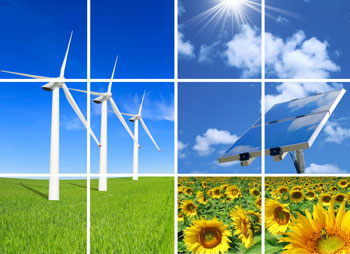 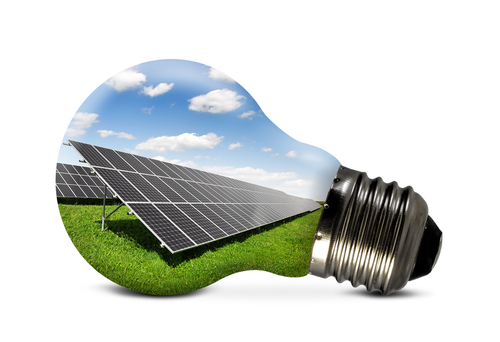  Διοργανώνεται Eπιμορφωτικό Σεμινάριο με τίτλο: «Οι ανανεώσιμες πηγές ενέργειας στην εκπαίδευση»Κατηγορίες υποψηφίων που γίνονται δεκτοί στο ΠρόγραμμαΤο Πρόγραμμα απευθύνεται κατά προτεραιότητα σε εκπαιδευτικούς των σχολείων παιδαγωγικής ευθύνης των σχολικών συμβούλων, σε  ειδικότητες αρμοδιότητας: Β΄ Αθήνας, Ανατολικής Αττικής, Ηρακλείου, Χανίων, Λασιθίου, Ρεθύμνου και σε εκπαιδευτικούς που υλοποιούν προγράμματα Α.Π.Ε. Απαραίτητη προϋπόθεση είναι η εγγραφή στο Πανελλήνιο Σχολικό Δίκτυο (κωδικοί sch.gr).Κριτήρια επιλογής για την αποδοχή των αιτούντων θα είναι το σχολείο, η ειδικότητα και η πρότερη εμπειρία τους σε προγράμματα ΑΠΕ, ενώ θα τηρηθεί αυστηρά η σειρά προτεραιότητας (με βάση την ημερομηνία υποβολής της αίτησης).ΔιάρκειαΗ χρονική διάρκεια του προγράμματος είναι 40 ώρες (5  εβδομάδες).Από το Απρίλιο έως τον Μάιο (έναρξη τέταρτη εβδομάδα του Απριλίου και όλα τα μαθήματα θα διεξάγονται διαδικτυακά.Τρόπος διεξαγωγής του ΠρογράμματοςΗ διδασκαλία θα διεξάγεται διαδικτυακά μέσω ειδικά διαμορφωμένης πλατφόρμας e-class. Με αυτόν τον τρόπο, ο κάθε εκπαιδευόμενος έχει αυτονομία, χωρίς να απαιτείται η φυσική του παρουσία σε κάποιο χώρο. Το εκπαιδευτικό υλικό του Προγράμματος θα διατίθεται βαθμιαία, ανά διδακτική ενότητα.Σκοπός του ΠρογράμματοςΣκοπός του επιμορφωτικού σεμιναρίου «Οι ανανεώσιμες πηγές ενέργειας στην εκπαίδευση» είναι η παροχή εξειδικευμένης γνώσης σε θέματα που αφορούν την διδασκαλία θεμάτων Α.Π.Ε.Πρόκειται για επιμορφωτικό πρόγραμμα που θα πραγματοποιηθεί με τη μεθοδολογία της εξ αποστάσεως εκπαίδευσης, έτσι ώστε να δοθεί η δυνατότητα σε όσο το δυνατόν περισσότερους ενδιαφερόμενους να επωφεληθούν. Στους ειδικότερους στόχους του συγκεκριμένου προγράμματος εντάσσεται  η εξοικείωση των συμμετεχόντων με τις έννοιες που αφορούν τα Φωτοβολταϊκά Συστήματα (ΦΒ) , Αιολική Ενέργεια-Ανεμογεννήτριες, Γεωθερμικές Αντλίες Θερμότητας (ΓΑΘ) και θερμικά ηλιακά συστήματα (ΘΗΣ), Περιβαλλοντική Εκπαίδευση- Διαμόρφωση Προγράμματος Σχολικής Δραστηριότητας.Οι επιμέρους διδακτικές ενότητες του προγράμματος είναι οι εξής:1.      Εισαγωγή στις ΑΠΕ, Περιβαλλοντικά Προβλήματα, Περιβαλλοντική Ηθική (1η εβδομάδα)2.      Φωτοβολταϊκά, Θερμικά Ηλιακά Συστήματα, Θεματική Εργασία (2η εβδομάδα)3.      Αιολική Ενέργεια –Ανεμογεννήτριες,  Γεωθερμικές Αντλίες Θερμότητας, Θεματική Εργασία (3η εβδομάδα)4.      Περιβαλλοντική Εκπαίδευση - Διαμόρφωση Προγράμματος Σχολικής Δραστηριότητας, Θεματική Εργασία (4η εβδομάδα)5.      Εκπόνηση Τελικής Εργασίας (5η εβδομάδα)Επιλογή καταρτιζομένωνΟι συμμετέχοντες στο Πρόγραμμα θα επιλεγούν με βάση το σχολείο, την ειδικότητα, και τη ενασχόληση με τις ΑΠΕ, ενώ θα τηρηθεί αυστηρά η σειρά προτεραιότητας (με βάση την ημερομηνία υποβολής της αίτησης).Βεβαίωση ΠαρακολούθησηςΗ επιτυχής παρακολούθηση όλων των επιμέρους διδακτικών ενοτήτων και η συγγραφή των εργασιών οδηγεί στη λήψη βεβαίωσης παρακολούθησης του σεμιναρίου.ΔιδάσκοντεςΤο διδακτικό προσωπικό απαρτίζεται από καθηγητές ΑΤΕΙ, σχολικούς συμβούλους, καθηγητές με προϋπηρεσία και ΜΔΕ σε ΑΠΕ.1. Μαλατέστας Παντελής, Πρόεδρος ΣΤΕΦ-ΤΕΙ Πειραιά2. Λαγουδάκος Μιχαήλ, Σχολικός Σύμβουλος ΠΕ12.053. Καραγεώργος Νικόλαος, Σχολικός Σύμβουλος ΠΕ12.014. Καγιαμπάκης Εμμανουήλ, Καθηγητής ΠΕ17.03 ΜΔΕ, Επιμορφωτής ΑΠΕ5. Βούρδαλος Μιχαήλ, Καθηγητής ΠΕ 17.03, Επιμορφωτής ΤΠΕΟργανωτική Επιτροπή:Λαγουδάκος Μιχαήλ, Σχολικός Σύμβουλος ΠΕ12.05Καραγεώργος Νικόλαος, Σχολικός Σύμβουλος ΠΕ12.01Καγιαμπάκης Εμμανουήλ, Εκπαιδευτικός ΠΕ17.03, Εκπαιδευτής ΑΠΕΠληροφορίεςΓια περισσότερες πληροφορίες και διευκρινίσεις στο mlagoudakos@yahoo.gr και στα τηλέφωνα: Γραφείο Σχολικών Συμβούλων με έδρα ΔΔΕ Β΄ Αθήνας: 210-6080654-6843551ΕγγραφήΜόνο Ηλεκτρονικά στη διεύθυνση: http://goo.gl/forms/K8lVUJQ1s1                                                                               Οι Σχολικοί Σύμβουλοι                                 Λαγουδάκος  Μ.                                                                      Καραγεώργος Ν.                                                                              Σχολικός Σύμβουλος ΠΕ12.05                                                     Σχολικός Σύμβουλος ΠΕ12.01                                                                                            